Sprawozdania roczne z wykonania planów SPZOZ w Porębie w 2015r.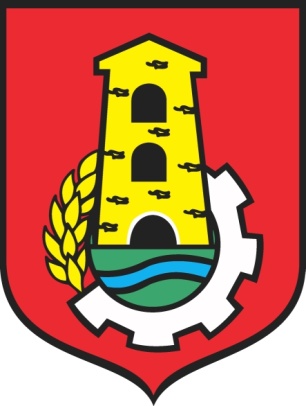 Poręba, marzec 2016r.SPRAWOZDANIE Z WYKONANIA PLANU FINANSOWEGO ZA  2015r.SAMODZIELNEGO  PUBLICZNEGO ZAKŁADU OPIEKI ZDROWOTNEJ W PORĘBIE STAN NALEŻNOŚCI  na 31.12.2015 r.Niezapłacone należności na dzień 10 luty 2016r. 856,00 zł .- dotyczy MPGKiM w Porębie  STAN  ZOBOWIĄZAŃ  na 31.12.-2015 rokW/w zobowiązania dotyczą  miesiąca  grudnia  2015r   zostały  w całości  uregulowane             w  miesiącu  styczniu 2016r.W okresie  sprawozdawczym  wymieniono hydranty p/pożarowe na kwotę     7 749,00zł                               zakupiono 2 szafy kartotekowe na kwotę      2 150,00zł.Zakupiono 5 komputerów  Lenovo Edge wartość      16 700zł kserokopiarkę   KONICA MINOLTA       2 100zł,L.pWYSZCZEGÓLNIENIE WYKONANIE  za              2015 r.IStan środków na początek roku 2015                        260 141,72IIPRZYCHODY                            1 955 792,46II. 1Podstawowa opieka zdrowotna	                         1 631 113,05                                           II. 2Ambulatoryjna opieka specjalistyczna                           211 026,20II. 3Odpłatne świadczenia medyczne  (medycyna pracy)                            22 498,00II. 4Szczepienia                           49 579,00II. 5Wynajem                          13 567,32II. 6Pozostałe                          28 008,89III Pozostałe przychody operacyjne                        32 279,11 Przychody  finansowe                          1 570,57                    VKOSZTY                      1 891 193,82V. 1 Amortyzacja                     108 903,54V. 2Wynagrodzenia                   1 106 724,29V. 3Narzuty do wynagrodzeń                     187 317,12V. 4Materiały /szczepionki i materiały medyczne/                     113 312,19V. 5Podatki                         3 836,00V. 6Energia                       11 107,57V. 7 Usługi obce                            330 752,86V. 7. 1w tym za usługi medyczne – badania laboratoryjne, umowy cywilno - prawne                 229 719,07V. 8Delegacje                     423,89V. 9Usługi bankowe                  5 526,68V. 10Pozostałe koszty               23 289,68VIPozostałe  koszty  operacyjne                   859,63VIIKoszty finansowe                       5,55VIII Stan środków na 31.12.2015 r.                    393 308,10  IXDOCHÓD                     97 583,14L.pWYSZCZEGÓLNIENIEKWOTA w złData zapłatyINależności na dzień 31 grudzień 2015r. 159 884,62Data zapłatyI.1Narodowy Fundusz Zdrowia Warszawa 157 697,72 15.01..2016r.I.2Urząd Miasta Poręba90,0021.01.2016r.1.3Spółdzielnia Mieszkaniowa70,00     14.01.2016r.I.4Przybyła Grzegorz Siewierz929,4012.01.2016r.I.5MPGK I M Poręba856,00Utworzono rezerweI.6Piekarnia –Cukiernia Łukasik35,00I.7 Market - Detal70,0019.01.2016r.I.8ROK  ARTUR Gabinet Lekarski369,0017.01.2016r.I.9DREMET Poręba70,0029.01.2016r.I.10Poster Print553,5013.01.2016r.L.pWYSZCZEGÓLNIENIEKWOTA w zł IZobowiązania na dzień 31 grudnia 2015 r..70 799,90I.1.z tytułu podatków i ubezpieczeń36 838,82I.2.z tytułu dostaw i usług33 960,97